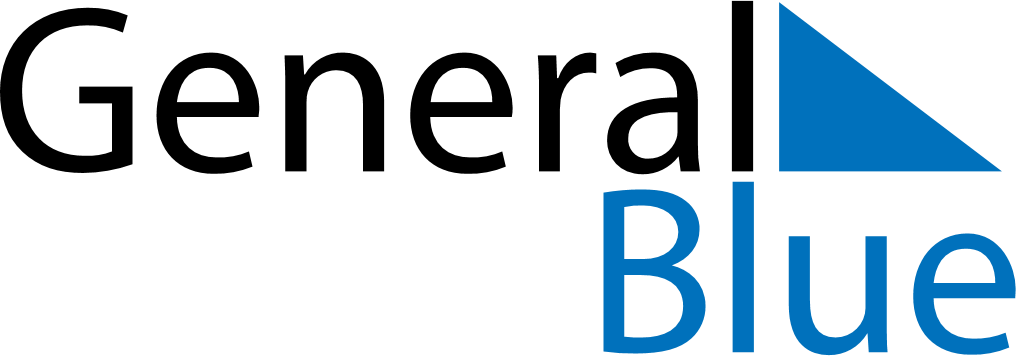 New Zealand 2018 HolidaysNew Zealand 2018 HolidaysDATENAME OF HOLIDAYJanuary 1, 2018MondayNew Year’s DayJanuary 2, 2018TuesdayDay after New Year’s DayFebruary 6, 2018TuesdayWaitangi DayMarch 30, 2018FridayGood FridayApril 1, 2018SundayEaster SundayApril 2, 2018MondayEaster MondayApril 25, 2018WednesdayANZAC DayJune 4, 2018MondayQueen’s BirthdayOctober 22, 2018MondayLabour DayDecember 25, 2018TuesdayChristmas DayDecember 26, 2018WednesdayBoxing Day